На основу члана 63. став 1. и члана 54. Закона о јавним набавкама („Сл. Гласник РС“ број 124/12, 14/15 и 68/15) комисија за јавну набавку обавештава сва заинтересована лица у поступку да је извршена измена и допуна конкурсне документације за јавну набавку –  Услуге техничке контроле пројекта за грађевинску дозволу за изградњу државног пута Крагујевац –Баточина, деоница од км 0+000 до км 5+000, број ЈН 53/2018ИЗМЕНА И ДОПУНА КОНКУРСНЕ ДОКУМЕНТАЦИЈЕ БРОЈ 2Мења се Конкурсна документација на страни 19. и 20. тако што мења текст:1.5. да има важећу дозволу надлежног органа за обављање делатности која је предмет јавне набавке, ако је таква дозвола предвиђена посебним прописом (чл. 75. ст. 1. тач. 5) Закона); Тако да сада гласи:1.5. да има важећу дозволу надлежног органа за обављање делатности која је предмет јавне набавке, ако је таква дозвола предвиђена посебним прописом (чл. 75. ст. 1. тач. 5) Закона); Докази:1. Решење којим се утврђује да понуђач испуњава услове за добијање лиценце за израду техничке документације за објекте за које грађевинску дозволу издаје министраство надлежно за послове грађевине, и то за државне путеве првог и другог реда, путне објекте и саобраћајне прикључке на ове путеве и граничне прелазе, односно за  путне објекте (мостове): П131Г2 - за пројекте саобраћајница за државне путеве првог и другог реда, путне објекте и саобраћајне прикључке на ове путеве и граничне прелазе; П132Г1 - пројекти грађевинских конструкција за путне објекте (мостове) за државне путеве првог и другог реда, путне објекте и саобраћајне прикључке на ове путеве и граничне прелазе; П131С1 - пројекти саобраћаја и саобраћајне сигнализације за државне путеве првог и другог реда, путне објекте и саобраћајне прикључке на ове путеве и граничне прелазе; 3. Решење Републичког геодетског завода којим се понуђачу издаје лиценца за рад, и то за израду техничке документације за извођење геодетских радова и стручни надзор над извођењем геодетских радова, за које је Законом о државном премеру и катастру („Службени гласник РСˮ, бр. 72/09, 18/10, 65/13, 15/15 - одлука УС и 96/15) предвиђена израда главног пројекта, као и израда геодетског обележавања у области урбанистичког планирања, за извођење геодетских радова за које је Законом о државном премеру и катастру предвиђена израда главног пројекта и за извођење геодетских радова у поступку одржавања катастра непокретности и катастра водова, реализације пројекта геодетског обележавања у области урбанистичког планирања и израда геодетских подлога у инжењерско-техничким областима за које се не израђује главни пројекат.Докази:1. Решење којим се утврђује да понуђач испуњава услове за добијање лиценце за израду техничке документације за објекте за које грађевинску дозволу издаје министраство надлежно за послове грађевине, и то за државне путеве првог и другог реда, путне објекте и саобраћајне прикључке на ове путеве и граничне прелазе, односно за  путне објекте (мостове): П131Г2 - за пројекте саобраћајница за државне путеве првог и другог реда, путне објекте и саобраћајне прикључке на ове путеве и граничне прелазе; П132Г1 - пројекти грађевинских конструкција за путне објекте (мостове) за државне путеве првог и другог реда, путне објекте и саобраћајне прикључке на ове путеве и граничне прелазе; П131С1 - пројекти саобраћаја и саобраћајне сигнализације за државне путеве првог и другог реда, путне објекте и саобраћајне прикључке на ове путеве и граничне прелазе; 3 3. Решење Републичког геодетског завода којим се понуђачу издаје лиценца за рад, и то за израду техничке документације за извођење геодетских радова и стручни надзор над извођењем геодетских радова, за које је Законом о државном премеру и катастру („Службени гласник РСˮ, бр. 72/09, 18/10, 65/13, 15/15 - одлука УС и 96/15) предвиђена израда главног пројекта, као и израда геодетског обележавања у области урбанистичког планирања, и за извођење геодетских радова у поступку одржавања катастра непокретности и катастра водова, реализације пројекта геодетског обележавања у области урбанистичког планирања и израда геодетских подлога у инжењерско-техничким областима за које се не израђује главни пројекат.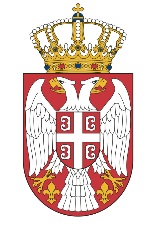 